СОГЛАСОВАНО                                                                                                         УТВЕРЖДАЮПредседатель профкома                                                               Директор гимназии «Новое поколение» г. Задонска __________Л.М. Емельянова                                                                _______________ С.А. Краснёнкова                               24.08.2022                                                                                Приказ № 205 от 24.08.2022Муниципальное бюджетное общеобразовательное учреждениеГимназия «Новое поколение»  г. Задонска Липецкой области.ИНСТРУКЦИЯ ИКР - 11ПРАВИЛА ПОВЕДЕНИЯ ПРИ ПРОВЕДЕНИИ ПРОГУЛОК, ПОХОДОВ, ЭКСКУРСИЙ, ЭКСПЕДИЦИЙ.    На прогулке, в походе, на экскурсии, в экспедиции категорически запрещается:•       не выполнять указаний руководителя;•       самостоятельно покидать группу;•       самостоятельно предпринимать какие-либо действия;•       преднамеренно ломать снаряжение, оборудование, средства защиты и оказания медицинской помощи;•       приносить вред окружающей природной среде;•       разрушать птичьи гнёзда, муравейники, брать из гнёзд яйца и птенцов, трогать детёнышей животных;•       бесцельно убивать зверей, птиц, рыбу, змей, лягушек.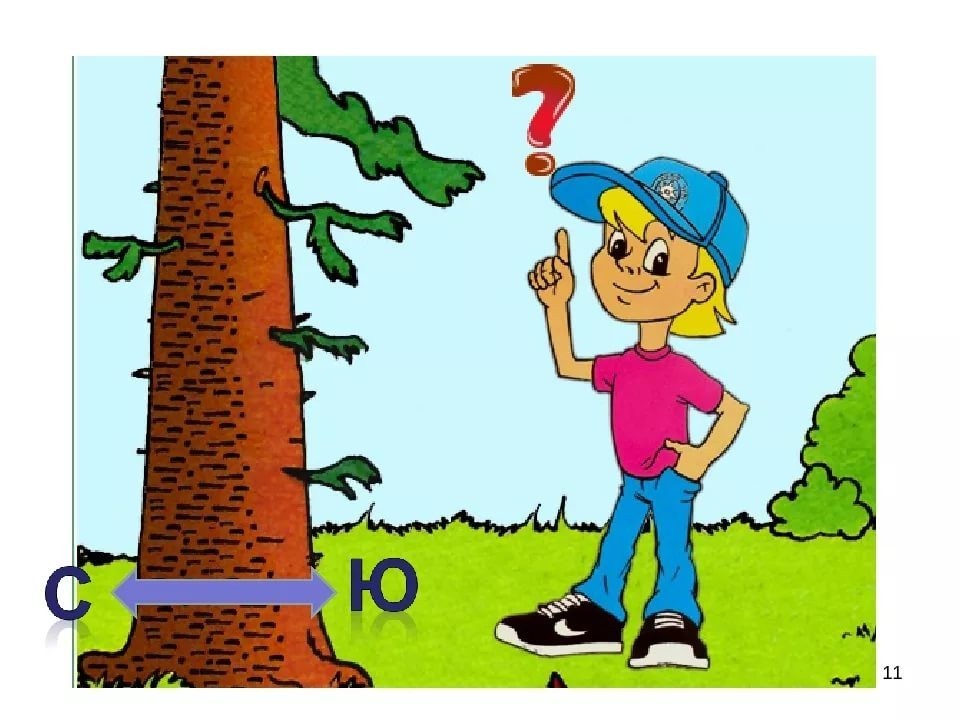 ЕСЛИ ВЫ ЗАБЛУДИЛИСЬ:* не паникуйте, не разделяйтесь на группы, оставайтесь вместе;* прекратите движение, успокойтесь; * вернитесь по собственным следам к тому месту, где вы сбились с дороги;* при отсутствии карты попытайтесь в общих чертах составить на бумаге, ткани или коре карту местности в виде схемы;* выработайте план действия: продолжать движение или ждать помощи;* определите стороны горизонта и свое местонахождение;* помните, что засечки на деревьях выведут к тропе или жилью.Во время прогулки, похода , экскурсии, экспедиции.     Участники прогулки, похода, экскурсии, экспедиции обязаны строго соблюдать дисциплину. Выполнять все указания руководителя и его заместителя, не отставать от группы. В случае невозможности находится с группой, следует обязательно поставить об этом в известность руководителя группы или его заместителя. Общая продолжительность прогулки 1 – 4 часа.Нельзя трогать руками пресмыкающихся, насекомых, растения, грибы, колючие растения и кустарники. При передвижение нельзя снимать обувь, ходить босиком.Во избежание заражения желудочно-кишечными болезнями нельзя пить воду из открытых не проверенных водоемов, а следует пользовать для этого питьевую воду, которую необходимо брать с собой. Соблюдать правила личной гигиены. Своевременно информировать руководителя группы или заместителя об ухудшении состояния здоровья. Требования безопасности в аварийных ситуациях.* При получение учащимися травмы, необходимо оказать первую помощь пострадавшему. Сообщить об этом администрации учреждения и родителям пострадавшего. При необходимости переправить пострадавшего в лечебное учреждение.*В случае возникновения какого-либо препятствия на маршруте вместе с  руководителем  принять меры по предотвращению паники. Найти выход из создавшегося положения, вывести группу из очага препятствия. По возможности поставить в известность администрацию учреждения. Вызвать службу по чрезвычайным ситуациям.ПОЛЕЗНЫЕ СОВЕТЫ* Оборудуйте бивак в светлое время суток.* Не располагайте бивак в опасной зоне: под нависшими ветками, в непосредственной близости от легковоспламеняющихся предметов и растений, у скал, карнизов, снежных козырьков, у сухих, подгнивших, дуплистых деревьев, в непосредственной близости от воды, на отмели, косе, морене, на краю обрыва или высокого берега, под линией электропередачи.* Соблюдайте правила установки навесов, палаток, шалашей, сооружения укрытий в снегу.* Для сооружения шалашей используйте подручные материалы: ветки, бревна, лапник, камыш, листья, траву.* Учитывайте возможность ухудшения погоды.* Во время отдыха (сна) изолируйте себя от сырой земли, холода, ветра.* Соблюдайте чистоту и порядок в местах отдыха.* Нельзя разводить костер в замкнутом помещении, это может привести к пожару, удушью от дыма и угарного газа.* Костер нужно разводить на расстоянии 10 метров и более от легковоспламеняющихся предметов.* Во время ночевки у костра необходимо установить постоянное дежурство. *Нельзя бросать в костер взрывоопасные предметы.* Нельзя для ускорения горения костра использовать бензин, он быстро воспламеняется и может травмировать человека.* Нельзя сушить мокрые вещи, обувь, снаряжение непосредственно над костром. Огонь, высокая температура могут привести к их повреждению, невозможности дальнейшего использования.* Нельзя разводить костер на камнях и вблизи от них. Камни могут "взорваться" в результате нагревания и травмировать человека разлетающимися осколками.* Не следует разводить костер под низко свисающей кроной деревьев, а также под заснеженными деревьями. В первом случае возможно воспламенение, а во втором - падение снега в результате воздействия тепла.  *Нельзя использовать костер для проведения игр, развлечений, забав. В случае оставления места стоянки костер должен быть погашен водой, снегом, камнями.* С целью предотвращения распространения огня костер можно обложить камнями или вырыть вокруг него кольцевую канавку.Основные требования безопасности при употреблении растений в пищу:•       полностью откажитесь от употребления незнакомых растений, собирайте и ешьте только съедобные растения;•       не используйте в пищу порченые и грязные растения. Перед употреблением все растения необходимо очистить, удалить повреждения, вымыть;•       натрите соком растения внутреннюю сторону запястья, подождите 15 минут, если на этом месте вы почувствуете зуд, жжение, или появятся волдыри - это растение есть нельзя;•       подержите кусочек растения во рту 5 минут, если не возникает неприятных ощущений – разжуйте его. Появление горечи, жжения, мыльного привкуса является сигналом того, что растение ядовито;•       не употребляйте растения с млечным соком, за исключением одуванчика, козлобородника, колючего ореха;•       не употребляйте в пищу большое количество растений за один раз, старайтесь разнообразить меню, ешьте все съедобные части;•       если есть возможность, старайтесь готовить салаты или растительные супы.ПОЛЕЗНЫЕ СОВЕТЫ* Избегайте поедания растений с млечным соком, горьким или жгучим вкусом.*Используйте в пищу только хорошо известные съедобные растения и плоды: если вы сомневаетесь в их качестве, никогда не употребляйте в пищу.* Не употребляйте в пищу порченые, немытые продукты.* Не собирайте растения с грязной поверхности и воды.* Птичьи яйца относятся к высококалорийным и безопасным продуктам, их можно есть сырыми, вареными, жареными.•       Знать ядовитые растения, их токсические свойства и особенности действия на человека.•       Избегать случаев употребления в пищу  незнакомых растений, не брать в рот ядовитые растения.•       Не разбивать бивак в местах произрастания и особенно в период цветения ядовитых растений.•       Не использовать при самолечении неизвестные растения.•       Не пробовать на вкус незнакомые растения, ягоды, листья, цветы.•       Не оставлять на ночь в комнате, особенно в спальне, букеты душистых растений и цветов.•       Не прикасаться невымытыми руками к слизистым и особенно к глазам.•       Использовать средства индивидуальной защиты (одежда, обувь).•       Знать симптомы и первые признаки отравления, приемы оказания первой помощи..      Ответственный за работу  по охране труда ________________ В.Н. Нархов 